KildareCoiste Chill DaraSt. Conleth`s ParkNewbridgeCo. Kildare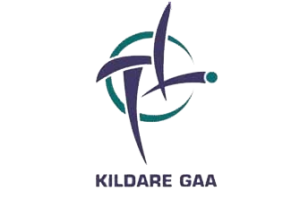 2021 EMS Copiers Senior Football League Division 4 Group A Round 2 - 16-06-2021 (Wed)Ardclough V Grangenolvin  Round 1 - 19-06-2021 (Sat) TBCGrangenolvin V Rathcoffey Athgarvan V Ardclough  Cappagh V Suncroft  Round 2 - 23-06-2021 (Wed) TBCRathcoffey V Cappagh Suncroft V Athgarvan  Round 3 - 03-07-2021 (Sat)Athgarvan V Cappagh  Suncroft V Grangenolvin  Ardclough V Rathcoffey  Round 4 - 07-07-2021 (Wed)Rathcoffey V Suncroft  Grangenolvin V Athgarvan  Cappagh V Ardclough  Round 5 - 10-07-2021 (Sat)Suncroft V Ardclough  Athgarvan V Rathcoffey  Cappagh V Grangenolvin 2021 EMS Copiers Senior Football League Division 4 Group B Round 1 - 10-06-2021 (Thu)Ballykelly V Castlemitchell  Kill V Robertstown  Round 1 - 13-06-2021 (Sun)Kildangan V Ballykelly  Round 2 - 20-06-2021 (Sun)Miltown V Kildangan  Back Matches - 30-06-2021 (Wed)Robertstown V Miltown  Castlemitchell V Kill  Round 3 - 03-07-2021 (Sat)Miltown V Kill  Robertstown V Ballykelly  Round 3 - 04-07-2021 (Sun)Kildangan V Castlemitchell  Round 4 - 07-07-2021 (Wed)Castlemitchell V Robertstown  Ballykelly V Miltown  Kill V Kildangan  Round 5 - 10-07-2021 (Sat)Robertstown V Kildangan  Miltown V Castlemitchell  Kill V Ballykelly  